Kläger Adresse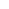 DatumEinschreibenStaatsanwaltschaft oder wer zuständig AdresseKläger: NamegegenBeklagte: AngeklagteBetreffend: Straftaten gegen ZivilistenStrafanzeige gegen BeklagteSehr geehrte Damen und HerrenHiermit erhebe ich Strafanzeige wegen groben Verstössen gegen Gesetz und Ordnung, begangen am GENAUES
DATUM UND ZEIT am ORT DER GESCHEHNISSE.Gehen Sie bitte davon aus, dass ich vom Text der Bundesverfassung zu 100% überzeugt bin und meine Rolle als
Volk, sprich Souverän, hier wahrnehme, indem ich davon ausgehe, dass Sie in Ihrer Funktion diesem Fall dienen,
wie es in den für Sie erstellten Gesetzen und Regularien feststeht.Die Präambel der Bundesverfassung lautet:Im Namen Gottes des Allmächtigen! Das Schweizervolk und die Kantone,in der Verantwortung gegenüber der Schöpfung,im Bestreben, den Bund zu erneuern, um Freiheit und Demokratie, Unabhängigkeit und Frieden in Solidarität
und Offenheit gegenüber der Welt zu stärken,im Willen, in gegenseitiger Rücksichtnahme und Achtung ihre Vielfalt in der Einheit zu leben,
im Bewusstsein der gemeinsamen Errungenschaften und der Verantwortung gegenüber den künftigen
Generationen,gewiss, dass frei nur ist, wer seine Freiheit gebraucht, und dass die Stärke des Volkes sich misst am Wohl der
Schwachen,geben sich folgende Verfassung:Art. 1 bis Art. 6Aus diesem eindeutigen Wissen mit entsprechender Haltung und dem klaren Wissen heraus formuliere ich den
folgendenStrafantrag  (Eventuell anpassen, je nach Vergehen)1. Die Beklagten seien zu verurteilen, weil sie gegen mehrere Grundrechte und Verordnungsregeln
 verstossen haben.2. Die Strafe soll von jedem einzelnen persönlich vergütet werden. 3. Die Kosten der Verfahren seien von den Beklagten zu tragen.4. Die Strafe umfasst ein Verbot, verbotene dargelegte Aktivitäten je wieder zu verordnen. Gleichzeitig
 seien dem Kläger von jedem Angezeigten je CHF 8000.- Wiedergutmachung an den Kläger zu bezahlen.A. TatbestandHier muss der Vorgang möglichst genau beschrieben werden. Wenn möglich sind Zeugen zu benennen. Auch
Direkte Rede als Ablauf ist möglich.B. Begründung zu den Strafanträgen 1. Bis 4.Die Beklagten wurden im Gespräch ihres Unwissens entlarvt und haben klar dargelegt, weder Verordnungen
noch Gesetze zu kennen. Sie sagten aber jedes Mal, sie kennen die Gesetze, was leeren Worten und somit einer
offensichtlichen Lüge entspricht. Das entspricht eindeutig Amtsmissbrauch. Sie haben gegen folgende Gesetze
verstossen.B1) Zwang zum MaskentragenVerstoss gegen Verordnung Artikel 3b (Bund und Kanton). Maskenbefreiung aus wichtigen Gründen. (Wurde
den Beklagten schriftlich gezeigt).Verstoss gegen BV Art 7. WÜRDE / Art 8. ANTIDISKRIMINIERUNG / Art 9. STAATLICHE WILLKÜR / Art. 10
UNVERSEHRTHEIT UND BEWEGUNGSFREIHEIT. Diese Gesetze wurden den Beklagten ebenfalls dargelegt auf
Papier.Verstoss gegen StGB Art. 1 „Ausschliesslich ein Gesetz kann Massnahmen enthalten, die ausgeführt werden
können“. Verordnungen dürfen keine Massnahmen durchsetzen.B2) Zwang zum Verlassen des offenen Bahnhofs mit Gewalt
Verstoss gegen Verordnung Artikel 3b.Verstoss gegen BV Art 7. WÜRDE / Art 8. ANTIDISKRIMINIERUNG / Art 9. STAATLICHE WILLKÜR / Art. 10
UNVERSEHRTHEIT UND BEWEGUNGSFREIHEIT /Verstoss gegen StGB Art. 1 „Ausschliesslich ein Gesetz kann Massnahmen enthalten, die ausgeführt werden können“. Verordnungen dürfen keine Massnahmen durchsetzen.Verstoss gegen Art. 45, 3 PolG Zürich (allenfalls anpassen an kantonales PolG), „Nennen des Namens und der
Abteilung“ haben die drei mehrfach verweigert. Die Umstände hätten das leicht erlaubt. Unter Berücksichtigung
der Maskenbefreiung (Verordnung 3b) und einer maximal möglichen Ordnungsbusse, haben die drei Polizisten
in grober Weise gegen Art. 3c und Art 5, PolG, verstossen. Auch Art 6, PolG, darf nicht angewendet werden, da
Verordnungen gemäss Art. 1, StGB („ausdrücklich in Gesetzen“), keine Massnahmen aus Verordnungen
zulassen.Hauptsächlich haben mich die Angeklagten genötigt, meiner Freiheit beraubt und mich in grober Weise
diskriminiert. Sie haben durch ihr unablässiges Übergehen aller aufgezeigten Verordnungen und Gesetze und
mit ihrem Gewalteinsatz gegen mich in schwerer Weise verstossen. Sie vollzogen diese Taten entgegen den
ihnen sachlich und ruhig vorgetragenen relevanten und gültigen Gesetze.C. Beweiserbringung gegenüber dem Epidemiegesetz. (Ohne Beweis keine Strafe)A) Da es wissenschaftlich von vielen grossen Organisationen (CDC, WHO, Institute, Universitäten,
 Professoren) klar hervorgeht, dass es kein Covid-19 Virus Isolat gibt und noch weniger Wirkungsbeweise
 vorliegen, kann auch kein Nachweis für eine Infektion oder übertragbare Krankheit wissenschaftlich
 sauber und ohne Annahmen von geschätzten mathematischen Vorberechnungen erstellt werden. Es hat
 bis heute niemand auf der ganzen Welt dieses Covid-19 Virus isoliert, damit DIE WIRKUNG bei anderen
 Patienten festgestellt werden kann. Die Wirkung festzustellen ist aber oberstes Gebot, wenn
 Wissenschaft angezeigt ist! Die vier Koch’schen Postulate (1. Probeentnahme am Patienten und
 Isolation / 2. Vervielfachung / 3. Injektion in einen gesunden Probanden / 4. Feststellung derselbenSymptome) oder ähnliche Wirkungsnachweis wurden nirgends auf der Welt in tausenden von existierenden Laboren gefunden.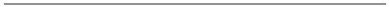 Es wird Ihnen hier ausdrücklich nicht erlaubt, sich auf die Taskforce des Bundesrates, die Swissmedic
oder das Bundesamt für Gesundheit zu beziehen. Diese haben nichts, aber auch gar nichts, ausweisen
können, was der Wissenschaft entspricht, ausser Vermutungen und Spekulationen von
hunderttausenden Toten und Kranken, die es nicht gibt. Siehe BA für Statistik. Diese falschen
Spekulationen sind dokumentiert. Auch sprechen diese angeblichen Experten immer davon, zuerst
lernen zu müssen. Für die existierenden, schwerwiegenden, landesweiten Konsequenzen brauchen wir
echte geprüfte Experten und keine Lehrlinge, die nichts wissenschaftlich Erhärtetes kompetent von sich
geben. Ausserdem darf gemäss EpG Art. 1 und 2 und 3 nur ein Klinischer Befund (Arzt) eine Krankheit
feststellen.B) Der als „Test“ bekannte PCR Test, ist kein Test. Es ist lediglich eine Vervielfältigungsmethode von Etwas,
 was man als Probe genommen hat. Man kann diese Methode volkstümlich bezeichnen als
 „Kopiermaschine im Glas“. Siehe folgendes Zitat:Kary B. Mullis amerikanischer Bio-Chemiker und Erfinder des PCR-Test Zitat:"und mit PCR - wenn man es gut macht - kann man fast ALLES in JEDEM FINDEN! Also,
das kann man als ein MISSBRAUCH ansehen: zu behaupten, dass es BEDEUTUNGSVOLL ist!
(Der Test) sagt NICHT aus, ob man krank ist, oder ob das, was "gefunden" wurde, dirwirklich SCHADEN würde." #pcr #erfinder #mullisSwiss Medic: Google: “Merkblatt zur aktuellen COVID-19 Testung in der Schweiz“ Auszüge: PCR/NATDie PCR (Polymerase-Kettenreaktion) ist eine NAT (Nucleic Acid Amplification Technology)-Methode, der modernen Molekularbiologie um in einer Probe vorhandene Nukleinsäure (RNA oder DNA) in vitro
zu vervielfältigen und danach mit geeigneten Detektionssystemen (*) nachzuweisen. Mit dieser sehr
empfindlichen Methode wird in Patientenproben spezifisch die Nukleinsäure eines Erregers
nachgewiesen, was eine Infektion mit dem Erreger belegt.(*) welche Detektionssysteme? Diese existieren nicht! Swiss Medic gibt das hier zu!PS: die neuste Version des PCR Merkblattes ist in Überarbeitung. Kein Blatt mehr von Swissmedic.Diese PCR Methode kann keinen spezifischen Virus feststellen. Vor allem aber ist der „Test“ nur eine
„Fotokopiermaschine“ und ist nicht validiert / zertifiziert, sprich Abnahme und Zulassung von Swissmedic,
welche normalerweise für jede Tablette und Schachtel ein sehr strenges Zulassungsverfahren verlangt.
Beachten Sie: Momentan hat die Swissmedic unter der obigen Eingabe bei Google die irrige Meinung, dass der
„PCR Test“ in Überarbeitung sein soll. Also offensichtlich gibt es momentan keine Swissmedic / BAG Empfehlung
für etwas das sich ja in seinen „Testeigenschaften“ nicht verändert. Das ist Volksbetrug. Gegenbeweis ist zu
erbringen.Fazit: Es gibt kein Virus, das isoliert wurde und es gibt keine Messmethode, die korrekt nachweisen kann.C) Das Epidemiegesetz wurde vom Gesetzgeber so aufgebaut, dass es vor dem Einsatz von Massnahmen
 eine übertragbare Krankheit oder einen Erreger im Nachweis braucht. Ebenso müssen klinische
 Nachweise (Arzt oder Klinikum) erbracht werden, um eine Krankheit oder Infektion festzustellen. Es ist
 absolut verboten, einen „PCR Test“ (Kopiermaschine) für eine solche Feststellung zu verwenden. Hinzu
 kommt, dass nur Fachexperten, Ärzte etc., Krankheiten oder Infektionen diagnostizieren dürfen. Der
 Test, wenn es einen gäbe, darf nur zusätzlich zur Untersuchung des Arztes hinzugenommen werden. Das
 ist höchste ärztliche Maxime! Bitte entnehmen Sie dazu EpG Art. 1 / Art. 2 und insbesondere die Begriffe
 Art. 3 a) und c).Wenn diese Krankheiten gemäss EpG NICHT existieren und nicht nachgewiesen oder gemessen werden
können, dann sind sämtliche Massnahmen wie EpG Art. 40 oder Art. 83 missbräuchlich. Massnahmen
sind IMMER Konsequenzen von Ursachen. Diese Ursachen müssen existieren und wissenschaftlich
bewiesen werden, was hier weltweit nicht der Fall ist.Der guten Ordnung halber wird hier nochmals erwähnt, dass Verordnungen nur dringende
Empfehlungen sind. Diese werden von der Exekutive erlassen und haben keine legislative Wirkung,
ausser es folgt einem korrekt angegebenen Auftrag der Bundesversammlung oder Bundesrates gemäss
BV Art. 185, Absatz 3 (Drohende schwere Störungen) zur Abwendung derselben. Da es aber seit 10
Monaten keine „schwere Störung“ mit überfüllten Krankenhäusern und Sterbefällen gibt (siehe
Bundesamt für Statistik in den 5 Jahresvergleichen), ist ausser Angst und Bange nichts vorhanden.
Dieses Gesetz, Art 185 BV, ist nach Treu und Glauben im „Coronafall“ nicht anwendbar. Somit geht klar,
eindeutig und unmissverständlich hervor, dass die von der Exekutive angeordneten Massnahmen
sämtliche Kriterien der Verhältnismässigkeit brechen. Ohne Nachweis sind die gegebenen Massnahmen
ungültig.Ich fordere Sie auf, sehr geehrte Damen und Herren, die genannten Punkte A), B) und C) korrekt und
wissenschaftlich sauber, ohne die genannten, geratenen Bundesamt- Vermutungen nachzuweisen. Zum Beispiel
können Sie gemäss ZPO den Einsatz von echten Experten anordnen. Diese müssen aber mindestens 20 Jahre
konkrete Fronterfahrung haben mit Forschung in Virologie, Epidemiologie und Patienten. Ansonsten würden
diese agieren wie die Taskforce- „Experten“ des Bundesrates, die als Lehrlinge bezeichnet werden müssen.
Diese sagen nämlich: „wir müssen lernen mit das Virus zu verstehen“, was beweist, dass sie keine Experten sind.
Diese Taskforce und BAG Leute sind nicht qualifiziert mit ihren Konditional- Aussagen. Sollten die echten
Experten etwas finden, das dem EpG Art. 1 bis 3, der Existenz des Virus als Krankheiterreger und dessen
Messbarkeit in der Wirkung am Menschen entspricht, dann bin ich sofort bereit, Massnahmen und Weisungen
zu befolgen.Ansonsten taxiere ich dieses Staatsgehabe unabwendbar als Nötigung und Betrugsversuch.Darin wären Sie, sehr geehrte Damen und Herren, entweder verwickelt oder Sie urteilen gemäss echter
wissenschaftlicher WIRKUNG mit NACHWEIS.Ich bitte Sie höflich, mich über die wichtigen Verfahrensentwicklungen auf dem Laufenden zu halten.Besten Dank für Ihre Bemühungen.Mit Freundlichen GrüssenVornamen Namen
Beilagen aus Brief.